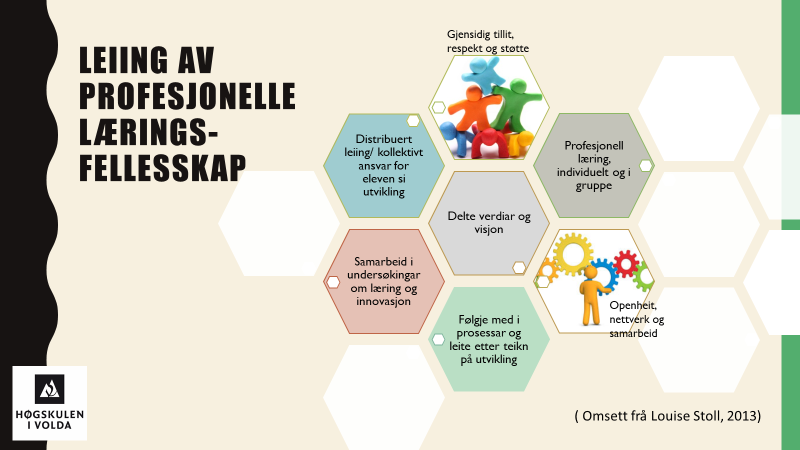 Framlegg til refleksjonsspørsmål (1):Kvar ligg styrken i det profesjonelle læringsfellesskapet ved din skule? 
(ta utgangspunkt i to av elementa i modellen)Kva for to element vil du prioritere i arbeidet med å vidareutvikle det profesjonelle læringsfelleskapet ved skulen din?Ver så konkret som råd, og grunngi valga dine kort.Framlegg til refleksjonsspørsmål (2):Kva er det viktig å legge vekt på i leiing av det profesjonelle læringsfellesskapet ved din skule?Kven kan du trekke med deg i dette arbeidet?
Kva for grupper er det naturlig å inkludere i det profesjonelle læringsfellesskapet?